Аналитическая записка по результатам анкетирования родителей  группы кратковременного пребывания «Звездочки» МБДОУ № 167 г. КрасноярскаЦель: Выявить удовлетворённость родителей качеством профессиональной деятельности воспитателя Бугуевой Татьяны Федоровны.Всего в опросе приняли участие 29 родителейДата анкетирования: октябрь 2019 г.Родителям было предложено ответить на следующие вопросы анкетыРезультат анкетирования родителей показал высокий уровень удовлетворенности родителей работой ДОУ по взаимодействию с семьей:100% родителей удовлетворены качеством предоставляемых образовательных услуг в МБДОУ;100% родителей считают условия для физического развития и укрепления здоровья детей хорошими и их своевременно информируют о состоянии здоровья ребенка;100% родителей получают полную информацию от воспитателей о жизни ребенка в детском саду;89,7% родителей обращаются за советом по вопросу воспитания ребенка;96,6% родителей ответили, что их ребенок с удовольствием идет в детский сад. Родители также отмечают доброжелательное отношение воспитателя к своим воспитанникам. В успехах детей родители видят очевидную заслугу педагога.   Таким образом, можно сделать выводы, что у 96,6% родителей воспитанников Бугуевой Т.Ф. складываются доброжелательные, доверительные отношения с педагогом группы, авторитарные формы взаимодействия отсутствуют. Родители воспринимают педагога, как партнера («союзника») в образовании и воспитании детей.    Во взаимоотношениях между родителями и педагогом детского сада нет конфликтов, а возникающие трудности они решают, используя конструктивный подход.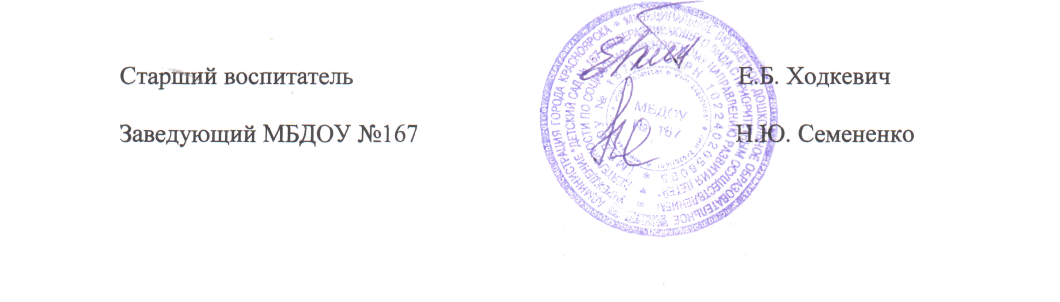 №п/пВопрос анкеты«да»«нет»«нет»1С удовольствием ли Ваш ребенок идет в детский сад?«Да» «Нет»2896,6%13,4%13,4%2Как Вы думаете, осуществляет ли воспитатель индивидуальный подход к Вашему ребенку?«Да» «Нет»29100%003Доброжелательны ли воспитатели в отношениях с родителями?«Да» «Нет»29100%004Обращаетесь ли Вы к воспитателям за советом по вопросам воспитания вашего ребёнка?«Да» «Нет»2689,7%310,3%310,3%5Видите ли вы положительную динамику в развитии вашего ребёнка после воспитательных и образовательных мероприятий, осуществляемых педагогами?«Да» «Нет»29100%006Вас своевременно информируют воспитатели о состоянии здоровья ребёнка, о профилактических мероприятиях по укреплению здоровья?«Да» «Нет»29100%007Беседуют ли с вами педагоги о ребёнке утром и вечером?«Да» «Нет»29100%008Воспитатели обсуждают с Вами различные вопросы, касающиеся жизни ребенка в детском саду? (дисциплина, питание, гигиенические процедуры, успехи) «Да» «Нет»29100%009Организуют ли педагоги совместные дела и отдых детей и родителей?«Да» «Нет»29 100%29 100%0